Annual General Meeting – South Wales District1 August 2018The South Wales District Council Annual General Meeting will be held on Friday 5 October 2018, at the TRW Club, Resolven, SA11 4HN at 19.30.  Any Proposal seeking to change the Rules, Regulations or Articles must be made in writing for it to appear on the Agenda: such Proposals should reach me no later than Friday 7 September 2018. The annual subscription of £80.00 is due on 1 October in respect of the ensuing year; enclosed is a Renewal of Membership form for you to complete. It is important that each Affiliated Club completes this form each year: once completed, return the form along with your club’s remittance, to the District Treasurer Mrs Phyl Harradine (address below). You may also re-affiliate directly at www.cyclingtimetrials.org.uk I must receive confirmation of your payment by the start of the  to allow your delegates to participate. Following the  will be the Date Fixing Meeting; enclosed are application forms for 2019 Open Events; these must be completed and returned to me (District Secretary) no later than Tuesday 25 September 2018 (address/email below). TO AVOID ANY MISUNDERSTANDING NO EVENT WILL BE CONSIDERED UNLESS AN APPLICATION FORM  BEEN SUBMITTED TO ME BY THE CLUB (OR CTT ) SECRETARY BY THE DATE SPECIFIED. It is important that ONLY these forms are used in order that we comply with Data Protection: the levy for 2019 CHANGES ON 2nd January 2019 to £4 per ride. (The Open Event Application contained within the CTT on line system is not in use; manual application by form to the District Secretary is the only acceptable method.) The annual fee is reduced by £50.00 if your club is not a Commercial Club or linked in any way to a Commercial Organisation and does not carry any sponsorship on race clothing. Clubs, whose subscriptions remain unpaid after 31 December, will be deemed to have resigned from membership and their members cannot participate in Open Time Trials. Upon re-applying before 1 October of the following year a rejoining fee of £20.00 is levied.Please make all cheques payable to  and send to the District Treasurer or you may pay by BACS or pay directly on the CTT site. If you are no longer your Club’s Secretary, please let me know who is so I can update my records and kindly forward this letter to the correct person.Yours sincerely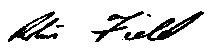 Hon. Secretary